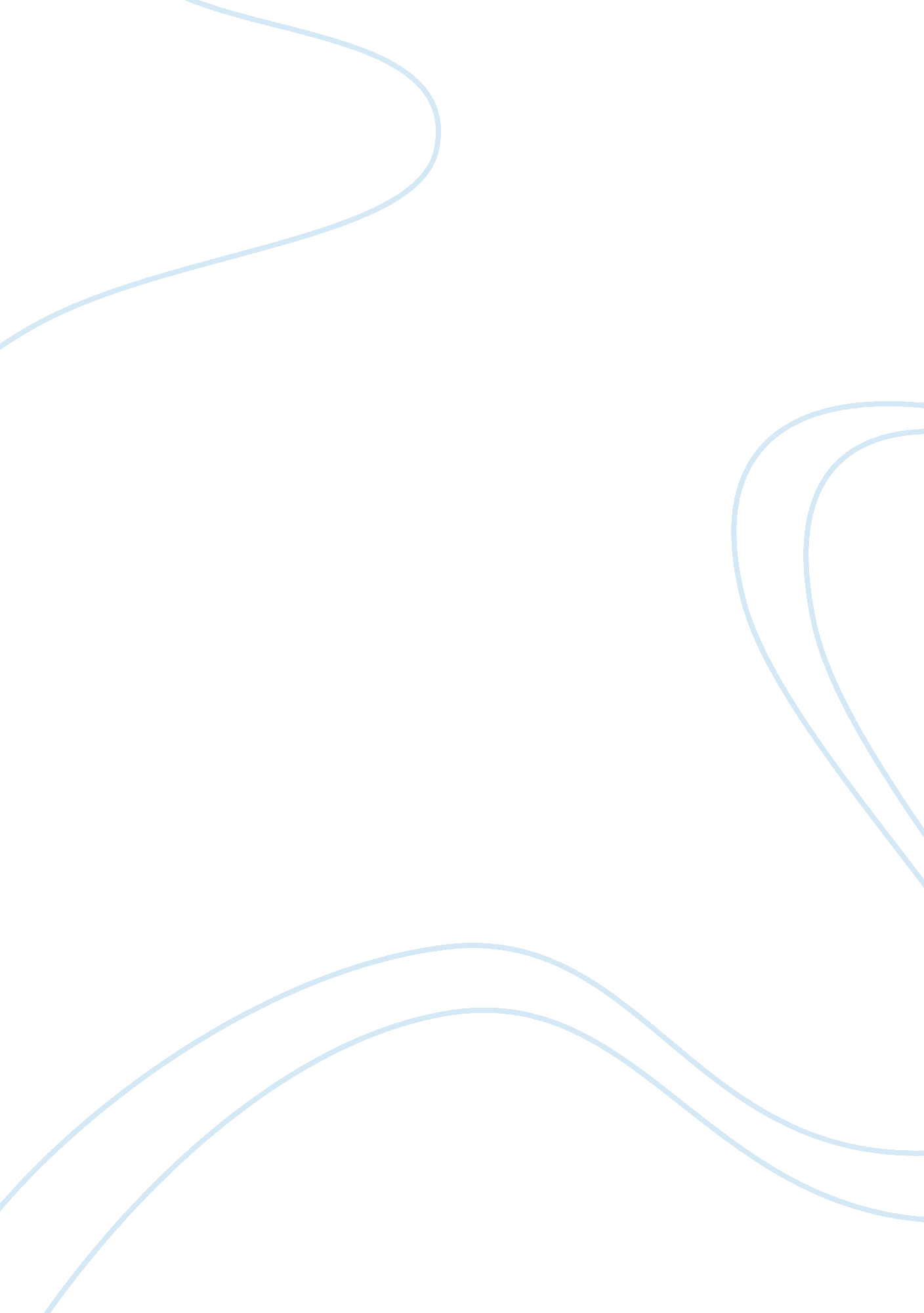 Good man assignmentLiterature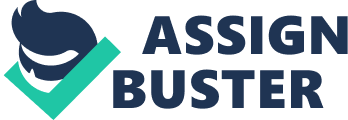 I chose to write about artichokes and their cultural significance, because they are one of my favorite foods and a large part of my family food traditions. Because of my own relationship with artichokes, the paper was fun to write. Also found food is one of my favorite topics to write about. Wrote this paper for my Honors Food for Thought class in Spring 2012. The class focused on analyzing how food is a part of our culture, and it was one of the most interesting and unique classes I have taken. For this research paper, we were asked to pick any food topic and form a thesis/argument hill incorporating both memoir and research. This was a different assignment than I was used to, because for most other research papers, we never combined the creative writing aspect of memoir. Combining creative writing and research was difficult at first, but I ended up loving the combination of the two at the end. Chose to write about artichokes and their cultural significance, because they are one of my favorite foods and a large part of my family’s food traditions. Because of my own relationship with artichokes, the paper was fun to write. Also found food is one of my favorite epics to write about. Rote this paper for my Honors Food for Thought class in Spring 2012. The class focused on analyzing how food is a part of our culture, and it was one of the most interesting and unique classes I have taken. For this research paper, we were asked to pick any food topic and form a thesis/argument while incorporating both memoir and research. This was a different assignment than I was used to, because for most other research papers, we never combined the creative writing aspect of memoir. Combining creative writing and research was difficult at first, but I ended up loving the art of my family s food traditions. Because of my own relationship with part of my family food traditions. Because of my own relationship with artichokes, the paper was fun to write. Also found food is one Of my favorite papers, We never combined the creative writing aspect Of memoir. Combining part of my families food traditions. Because of my own relationship with in Spring 2012. The class focused on analyzing how food is a part Of our taken. For this research paper, we Were asked to pick any food topic and form part Of my family s food traditions. Because of my own relationship with topics to write about. 